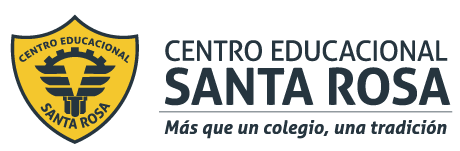 Departamento de Ciencias (Prof. Gladys Martínez C. - Patricia Requena C.)Respeto – Responsabilidad – Resiliencia –  ToleranciaCORREO CONSULTAS: cienciascestarosa@gmail.com Instrucciones: lee y analiza la siguiente guía, destaca los puntos relevantes. Posteriormente desarrolla y pega en tu cuaderno.Concentración de una soluciónLa concentración de una solución indica la cantidad de soluto disuelto en una cantidad de solvente, dependiendo de la cantidad de soluto, una solución puede ser diluida o concentrada (descripción cualitativa). Pero cuando nos referimos a la cantidad exacta de soluto presente (forma cuantitativa), puedo calculando de varias formas, por ejemplo:Concentración Porcentual, concentración molar, concentración molal, etc.En esta guía trabajaremos el cálculo de concentración porcentual de una soluciónCONCENTRACIÓN PORCENTUALLa concentración porcentual me indica la cantidad de soluto presente en 100 gramos o mililitros de solución. Para esto tendremos tres formulas: porcentaje masa/masa, porcentaje masa/volumen y porcentaje volumen/volumen.Porcentaje masa/masa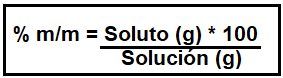 Solo en porcentaje masa-masa se pueden sumar soluto y solvente para sacar la disolución finalPorcentaje masa/volumen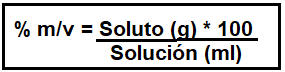 Para disoluciones con un soluto sólido, se puede asumir que el volumen de la disolución es aproximadamente el mismo que el disolvente. Vdisolución ≈ VdisolventePorcentaje volumen/volumen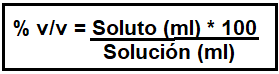 Los líquidos no son aditivos, ya que poseen distintas densidades.Ejemplo de resolución de problemasProblema 1La cafeína es un compuesto orgánico de la familia de los alcaloides y la podemos encontrar en el café y el té, entre otras plantas. Un fabricante de café indica en la etiqueta del producto que en una porción (una cucharadita) de masa 1,8 g hay 0,07 g de cafeína. ¿Cuál es el porcentaje en masa de cafeína en el café soluble?Paso 1: leer enunciado, detectar variables e incógnitasEn este caso se pregunta por el % m/m de la cafeína en el café soluble. Sabemos que la cafeína es el soluto y el café, la disolución. Si te das cuenta, los dos son sólidos y por eso, es muy conveniente expresar la concentración en % m/mPaso 2: Registrar datosmcafeína = 0,07 g (masa del soluto)          mcafé= 1,8 g (masa solución)Paso 3: calcular y responderSi reemplazamos en la ecuación %m/m,  nos queda:  % m/m  =  0,07g  ∙ 100                       1,8 gProblema 2Si queremos calcular el % en masa de una disolución que fue preparada con 10 g de azúcar disueltos en 200 g de leche, ¿cómo procederíamos?Paso 1: Leer enunciado, detectar variables e incógnitasEn este caso, te preguntan por el porcentaje en masa de una disolución y, como dato, te entregan la masa de soluto y de disolvente (ya que dice disuelto en, se entiende que es el solvente y no la solución)Paso 2: Registrar datosMasasoluto = 10 g           Masadisolvente = 200 g Paso 3: Calcular y responderSi reemplazamos en la ecuación %m/m,  nos queda:  % m/m  =  10 g  ∙ 100                       210 gAhora es tu turno, recuerda debes leer el enunciado, detectar incógnita y variable, seleccionar la formula a utilizar y resolver el ejercicio.  Puedes visitar el Link: https://www.youtube.com/watch?v=kypmraQbFWk (explicación de cálculo)